01 август 2022й                                       № 19                                 01  августа 2022 г.                  “О внесении изменения в адрес объекта недвижимости ”Внести изменения в адрес земельного участка с кадастровым номером: 02:19:000000:97, расположенного по адресу: Республика Башкортостан, район Гафурийский, сельсовет Красноусольский, площадью: 95 737кв.м. изменить на Республика Башкортостан, Гафурийский район, Буруновский сельсовет.Контроль за исполнением данного постановления оставляю за собой.Глава сельского поселенияБуруновский сельсовет                                                 Рахматуллин М.Ф.                                                                                                                                                                              БАШ[ОРТОСТАН РЕСПУБЛИКА]Ы;АФУРИ РАЙОНЫ МУНИЦИПАЛЬ РАЙОНЫ* БУРУНОВКААУЫЛ СОВЕТЫАУЫЛ БИЛ"М"№ЕХАКИМИ"ТЕ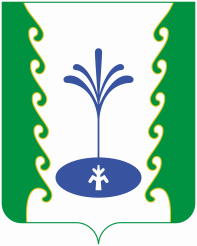 РЕСПУБЛИКА БАШКОРТОСТАНАДМИНИСТРАЦИЯ СЕЛЬСКОГО ПОСЕЛЕНИЯ БУРУНОВСКИЙСЕЛЬСОВЕТМУНИЦИПАЛЬНОГО РАЙОНА ГАФУРИЙСКИЙ РАЙОН АРАРПОСТАНОВЛЕНИЕ